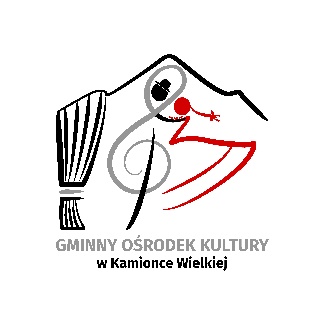 XIV GMINNY KONKURS SZOPEKBOŻONARODZENIOWYCH      Listopad - Grudzień 2023 rok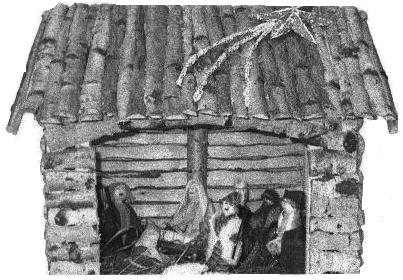 „W Betlejem w małej stajenceNa miękkim leżąc sianeczkuWyciągnął do wszystkich ręceJezus w małym żłóbeczku”XIV GMINNY KONKURS SZOPEK BOŻONARODZENIOWYCHOrganizatorem konkursy jest Gminny Ośrodek Kultury w Kamionce Wielkiej Cel imprez: zachowanie i propagowanie tradycji wykonywania szopek bożonarodzeniowych,pobudzanie wyobraźni wśród wykonawców,inspirowanie do twórczych wypowiedzi o treściach bożonarodzeniowych, tak w tradycyjnej jak i współczesnej formie,Miejsce konkursu oraz wystawy: Świetlica Wiejska w MszalnicyTermin konkursu: grudzień 2023 r. Zasady i organizacji konkursu:Konkurs skierowany jest do rodzin z terenu gminy Kamionka Wielka.Każda rodzina może zgłosić do Konkursu 1 pracę w ramach jednej kategorii wykonanych dowolną techniką. Dopuszcza się możliwość przygotowania pracy przez świetlice wiejskie oraz szkoły podstawowe. Organizacje te mają możliwość złożyć maksymalnie 3 prace konkursowe w danej kategorii.Rozmiar prac nie powinien przekraczać wymiarów: szerokość do 50 cm, głębokość do 30 cm, wysokość do 50 cm.Konkurs zostanie przeprowadzony w dwóch kategoriach w zakresie wykonawstwa:                  a/ tradycyjnego,                  b/ współczesnego.Każda praca winna zawierać:Informację o wykonawcy: imiona i nazwiska, adres, telefon kontaktowy, email ( informacje winna być trawle dołączone do szopki) Kartę zgłoszeniową wraz z RODO. 1Ocena:Przy ocenie prac przewiduje się pierwsze, drugie i trzecie miejsca oraz maksimum cztery wyróżnienie w każdej kategorii. Powołana przez Organizatora Komisja Artystyczna dokona oceny nadesłanych             na konkurs prac, kierując się następującymi kryteriami:                a)   w zakresie wykonawstwa szopki tradycyjnej:sposób wykonywania zgodny z tradycją (użyte materiały np. słoma, drewno itp.)pomysłowość i pracochłonność,walory artystyczne.w zakresie wykonawstwa szopki współczesnej:pomysłowość i fantazja autora,pracochłonność,walory artystyczne.Dopuszcza się możliwość innego podziału nagród. Werdykt Jury jest nieodwołalny i niezaskarżalny. Szopki, które zajęły pierwsze miejsca, mogą przejść na własność organizatora konkursu. Szopki, które zdobyły pierwsze trzy miejsca w poprzednim konkursie (2021 r.)  nie będą brane pod uwagę przy ocenie.VI.     Inne: Organizatorzy zachęcają, aby podobny konkurs przeprowadzić na szczeblu szkolnym we wszystkich placówkach szkolnych na terenie gminy, by wyłonione w ten sposób najlepsze prace zgłosić do konkursu gminnego.Termin przyjmowania prac na konkurs w dnia  14 i 15 grudnia 2023 r w godzinach 17:00-21:00, w Świetlicy Wiejskiej w Mszalnicy.Przewiduje się zorganizowanie wystawy pokonkursowej w Świetlicy Wiejskiej w Mszalnicy w okresie świąteczno-noworocznym.Termin odbioru prac szopek zostanie podany w terminie późniejszym. Szopki nie odebrane w tym terminie przechodzą na własność organizatora konkursu.Wszelkich informacji nt. konkursu uzyskać można w GOK Kamionka Wielka, tel. 18 445 60 29, kom. 579 471 134.